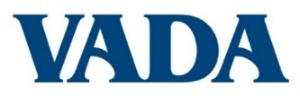 Trial Tactics WorkshopMarch 15-16, 2024University of Richmond Jepson Alumni Center
DRAFT AGENDARequesting 7.0 HRS CLE
FRIDAY, MARCH 15 1:00 – 5:00	Coaching – Teams meet with coaches and witnesses. Counsel will arrange a briefing of witnesses to fit all schedules.   Thomas G. Bell, Jr., TimberlakeSmith
  Jonathan Hyslop, Furniss Davis Rashkind & Saunders  Suroush (Surge) Moghaddassi, Harman Claytor Corrigan & Wellman
  Julie S. Palmer, Harman Claytor Corrigan & Wellman  John Peterson, Hancock Daniel  Bill Nossen, Babcock Moore & Lambert  Marshall Ross, Emeritus Bar Member
  Clinton W. Verity, Harman Claytor Corrigan & Wellman
3:00-4:00	  Afternoon Coffee & Snack Break Available5:00 – 6:00	Preserving Error in the Trial Court and Beyond 
	Tracy Taylor Hague, Woods Rogers Vandeventer Black
This session will discuss what information the record must contain for the appellate court to review your appeal. Meritorious issues frequently are waived because the record fails to show that the question was raised below, or that an objection to the court’s ruling was preserved. The session will ask you to put yourself in the judge’s position to determine what will he or she need to know to rule in your favor.6:00 – 7:00	Networking Reception 7:15	Dinner for Judges (with VADA Leadership and Coaches)	Dinner for all others (on own or with Young Lawyers group)SATURDAY, MARCH 16 8:00 – 8:30	Continental Breakfast
8:30 – 8:45	Morning Briefing (for all, then disperse to separate courtrooms)
8:45 – 3:45 	Moot Courts		Judges: 	Hon. David B. Carson, Roanoke City Circuit Court
Hon. Lawrence R. Leonard, United States Magistrate Judge, Eastern District
Hon. Robert B. Rigney, Norfolk Circuit Court
Hon. Tanya Bullock, Virginia Beach Circuit Court
			8:45-9:30	Opening Statements/Critique (in separate courtrooms)	9:30-10:30	Plaintiff’s First & Second Witnesses, Followed by Evaluation	10:30-10:45	Morning Break	10:45-11:45	Plaintiff’s Third & Fourth Witnesses, Followed by Evaluation	11:45-12:15	Lunch	12:15-2:15	Defense Witnesses (All), Followed by Evaluation	2:15-2:30	Afternoon Break	2:30-3:00	Closing Statements	3:00-3:45	Judges’ comments and critiques; participants’ questions	3:45		Adjourn